Formulário de inscrição - PET Engenharia Agrícola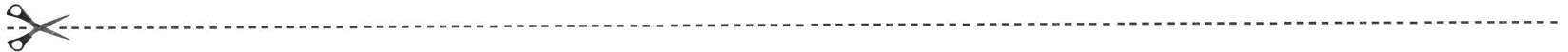 Formulário de inscrição - PET Engenharia Agrícola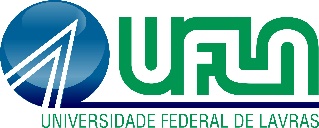 Programa de Educação Tutorial em Engenharia AgrícolaUniversidade Federal de LavrasDepartamento de Engenharia – Bloco II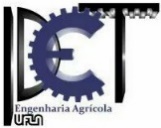 Nome Completo:Matrícula:Período:RG / Órgão emissor:CPF:Telefone:E-mail:1)  Atualmente, está vinculado a algum projeto na UFLA ou fora dela?     (    ) Sim    (    ) Não1)  Atualmente, está vinculado a algum projeto na UFLA ou fora dela?     (    ) Sim    (    ) Não2)  Atualmente, possui alguma bolsa (Pesquisa, Extensão, Monitoria, etc.)?     (    ) Sim    (    ) Não2)  Atualmente, possui alguma bolsa (Pesquisa, Extensão, Monitoria, etc.)?     (    ) Sim    (    ) NãoOBS.:_________________________________________________________________________________________________________________________________________________________________________OBS.:_________________________________________________________________________________________________________________________________________________________________________Lavras-MG ___/___/__________________________________________________Assinatura do(a) candidato(a)Lavras-MG ___/___/__________________________________________________Assinatura do(a) candidato(a)Programa de Educação Tutorial em Engenharia AgrícolaUniversidade Federal de LavrasDepartamento de Engenharia – Bloco IINome Completo:Matrícula:Período:RG / Órgão emissor:CPF:Telefone:E-mail:1)  Atualmente, está vinculado a algum projeto na UFLA ou fora dela?     (    ) Sim    (    ) Não1)  Atualmente, está vinculado a algum projeto na UFLA ou fora dela?     (    ) Sim    (    ) Não2)  Atualmente, possui alguma bolsa (Pesquisa, Extensão, Monitoria, etc.)?     (    ) Sim  (    ) Não2)  Atualmente, possui alguma bolsa (Pesquisa, Extensão, Monitoria, etc.)?     (    ) Sim  (    ) NãoOBS.:_________________________________________________________________________________________________________________________________________________________________________OBS.:_________________________________________________________________________________________________________________________________________________________________________Lavras-MG ___/___/__________________________________________________Assinatura do(a) candidato(a)Lavras-MG ___/___/__________________________________________________Assinatura do(a) candidato(a)